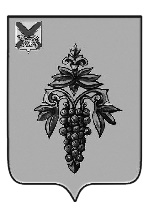 АДМИНИСТРАЦИЯ ЧУГУЕВСКОГО МУНИЦИПАЛЬНОГО ОКРУГА ПРИМОРСКОГО КРАЯ ПОСТАНОВЛЕНИЕ                                                              с. Чугуевка                                     О внесении изменений в постановление администрации Чугуевского муниципального района от 10 декабря 2019 года № 835-НПА «Об утверждении муниципальной программы «Материально-техническое обеспечение органов местного самоуправления Чугуевского муниципального округа» на 2020-2024 годы»В соответствии с решением  Думы Чугуевского муниципального округа от 18 февраля 2022 года № 321-НПА «О внесении изменений в решение Думы Чугуевского муниципального округа от 14 декабря 2021 года № 297-НПА «О бюджете Чугуевского муниципального округа  на 2022 год и плановый период 2023 и 2024 годов», руководствуясь статьей 43 Устава Чугуевского муниципального округа, администрация Чугуевского муниципального округа ПОСТАНОВЛЯЕТ:Внести следующие изменения в постановление администрации Чугуевского муниципального района от 10 декабря 2019 года № 835-НПА «Об утверждении муниципальной программы «Материально-техническое обеспечение органов местного самоуправления Чугуевского муниципального округа» на 2020-2024 годы» (далее – Постановление, Программа):В паспорте Программы:строку «Соисполнители муниципальной программы» изложить в следующей редакции:«Структура муниципальной программы» изложить в следующей редакции: «Объем средств бюджета Чугуевского муниципального округа на финансирование муниципальной программы» изложить в следующей редакции:«Ожидаемые результаты реализации муниципальной программы» изложить в следующей редакции: Раздел VI «Ресурсное обеспечение программы» изложить в новой редакции:«VI. Ресурсное обеспечение ПрограммыИсточником финансирования Программы являются средства бюджета Чугуевского муниципального округа. Для реализации программы, по предварительной оценке, потребуется финансовых ресурсов из средств бюджета округа в объеме 127882,38 тыс. рублей, в том числе по годам реализации: 2020 г. - 28122,44 тыс. руб., 2021 г.- 29244,39 тыс. руб., 2022 г. – 28671,50 тыс. руб.2023 г. – 21142,55тыс. руб.,2024 г. – 20701,50 тыс. руб. Раздел V «Механизм реализации Программы» изложить в новой редакции:«V. Механизм реализации Программы»Комплексное управление реализацией Программы осуществляет Муниципальное казенное учреждение «Центр хозяйственного обслуживания» (далее – ответственный исполнитель), который несет ответственность за реализацию Программы и ее конечный результат, а также за целевое использование выделяемых на ее выполнение финансовых средств из бюджета Чугуевского муниципального округа. Реализация программных мероприятий осуществляется на основании договоров и муниципальных контрактов, заключаемых по итогам предусмотренных действующим федеральным законодательством процедур размещения заказов на поставки товаров, выполнение работ и оказание услуг для муниципальных нужд согласно Федерального закона от 5 апреля 2013 года № 44-ФЗ «О контрактной системе в сфере закупок товаров, работ, услуг для обеспечения государственных и муниципальных нужд.»Соисполнитель муниципальной программы – Управление бухгалтерского учета и отчетности администрации Чугуевского муниципального округа:- обеспечивает реализацию основного мероприятия 1. «Создание условий для бесперебойного функционирования органов местного самоуправления Чугуевского муниципального округа» в части расходов 1.1.2. «Расходы по аренде помещений, оплаты охранных услуг, приобретение товарно-материальных ценностей» и несет ответственность за своевременность их осуществления;- предоставляет МКУ «ЦХО» информацию в срок до 1 февраля года, следующего за отчетным, необходимую для проведения оценки эффективности реализации муниципальной программы и подготовки годового отчета.   В ходе реализации Программы объемы ее финансирования могут корректироваться с учетом утвержденных на предстоящий финансовый год расходов бюджета.1.3. Приложение № 1 к муниципальной Программе «Материально – техническое обеспечение органов местного самоуправления Чугуевского муниципального округа» на 2020-2024 годы» изложить в редакции Приложения №1 к настоящему Постановлению;1.4. Приложение №2 муниципальной Программе «Материально – техническое обеспечение органов местного самоуправления Чугуевского муниципального округа» на 2020-2024 годы» изложить в редакции Приложения №2 к настоящему Постановлению;1.5. Приложение №3 муниципальной Программе «Материально – техническое обеспечение органов местного самоуправления Чугуевского муниципального округа» на 2020-2024 годы» изложить в редакции Приложения №3 к настоящему Постановлению.2. Настоящее постановление вступает в силу со дня его официального опубликования.Глава Чугуевского муниципального округа,глава администрации                                                                  Р.Ю. ДеменевСведенияо целевых индикаторах, показателях муниципальной программы «Материально-техническое обеспечение органов местного самоуправления Чугуевского муниципального округа» на 2020-2024 годыПриложение № 2 к постановлению администрации Чугуевского муниципального округа от 21.04.2021 № 357 - НПА «Приложение № 2 к муниципальной программе «Материально-техническое обеспечение органов местного самоуправления Чугуевского муниципального округа» на 2020-2024 годы»Обобщенная характеристика реализуемых в составе муниципальной программы  Материально-техническое обеспечение органов местного самоуправления Чугуевского муниципального округа» на 2020-2024 годы отдельных мероприятий___________Информацияо ресурсном обеспечении муниципальной программы «Материально-техническое обеспечение органов местного самоуправления Чугуевского муниципального округа» за счет средств бюджетаЧугуевского муниципального округа Соисполнители муниципальной программы  Управление бухгалтерского учета и отчетности администрации Чугуевского муниципального округаСтруктура муниципальной программы:- подпрограммы- основное мероприятиенетСоздание условий для обеспечения бесперебойного функционирования органов местного самоуправления Чугуевского муниципального округа;Приобретение транспортных средств.Объем средств бюджета Чугуевского муниципального округа на финансирование муниципальной программы Общий объем финансирования составляет 127 882,38 тыс. рублей за счет средств бюджета Чугуевского муниципального округа, в т.ч. по годам: 2020 г. – 28122,44 тыс. руб., 2021 г. – 29244,39 тыс. руб.2022 г. – 28671,50 тыс. руб., 2023 г. – 21142,55тыс. руб., 2024 г. – 20701,50 тыс. руб. Ожидаемые результаты реализации муниципальной программы   Реализация Программы позволит:- приобрести технические средства в количестве не менее 390 ед.;- бесперебойно предоставлять 6 транспортных средств для сопровождения сотрудников органов местного самоуправления Чугуевского муниципального округа;- обеспечить материально-техническими ценностями и хозяйственным инвентарем деятельность 136 сотрудников органов местного самоуправления Чугуевского муниципального округа, в том числе 21 работника МКУ «ЦХО»;- производить текущий ремонт административных зданий и помещений, инженерных систем и коммуникаций; - обеспечить надлежащее санитарное состояние зданий и помещений органов местного самоуправления Чугуевского муниципального округа, общей площадью 2154,40 м2, в соответствии с правилами и нормами производственной санитарной и противопожарной защиты административных зданий. Приложение № 1 к постановлению администрации Чугуевского муниципального округа от «___»_марта 2022 г. № _____-НПА«Приложение № 1 к муниципальной программе «Материально-техническое обеспечение органов местного самоуправления Чугуевского муниципального округа» на 2020-2024 годы»№ 
п/пПоказатель  
 (индикатор)  
(наименование)Ед.   
измеренияЗначение показателейЗначение показателейЗначение показателейЗначение показателейЗначение показателейЗначение показателей№ 
п/пПоказатель  
 (индикатор)  
(наименование)Ед.   
измеренияОтчетный финансовый год2020 год2021 год2022 год2023 год2024 год1234567891кол-во приобретенныхтехнических средств не менееед.4970808080802кол-во площадей в обслуживаемых административных зданиях, служебных помещениях и сооружениях  в муниципальном казенном учреждениикв.м.2154,403110,502154,402154,402154,402154,403кол-во транспортных средств для сопровождения муниципальных служащихед.3566664кол-во муниципальных служащих, работников казенного учреждения органов местного самоуправления, которые обеспечены товарно-материальными ценностями и хозяйственным инвентаремчел.122136136136136136№ п/пНаименование мероприятия муниципальной программыОтветственный исполнитель/ соисполнителиСрок реализацииСрок реализацииСрок реализации№ п/пНаименование мероприятия муниципальной программыОтветственный исполнитель/ соисполнителиНачала реализации подпрограммы, отдельного мероприятияОкончания реализации подпрограммы, отдельного мероприятияОжидаемый результат (краткое описание)1234561Создание условий для обеспечения бесперебойного функционирования органов местного самоуправления Чугуевского муниципального округаМКУ «ЦХО»/Управление бухгалтерского учета и отчетности администрации Чугуевского МО  20202024Улучшение условий труда муниципальных служащих администрации и работников местного самоуправления Чугуевского муниципального округа2Приобретение транспортных средствМКУ «ЦХО»20202021Улучшение условий труда муниципальных служащих администрации и работников местного самоуправления Чугуевского муниципального округаПриложение № 3 к постановлению администрации Чугуевского муниципального округа                        от 21.04.2021 № 357 - НПА «Приложение № 3 к муниципальной программе «Материально-техническое обеспечение органов местного самоуправления Чугуевского муниципального округа» на 2020-2024 годы»№п/п№п/п№п/пНаименование подпрограммы, отдельного мероприятияОтветственный исполнитель/ соисполнитель/ГРБСИсточники ресурсного обеспеченияОценка расходов (тыс. руб.), годыОценка расходов (тыс. руб.), годыОценка расходов (тыс. руб.), годыОценка расходов (тыс. руб.), годыОценка расходов (тыс. руб.), годыОценка расходов (тыс. руб.), годыОценка расходов (тыс. руб.), годы№п/п№п/п№п/пНаименование подпрограммы, отдельного мероприятияОтветственный исполнитель/ соисполнитель/ГРБСИсточники ресурсного обеспечения2020 год2021 год2022 год2023 год2024 годитого по программе:1112345678910Муниципальная программа «Материально-техническое обеспечение органов местного самоуправления» Чугуевского муниципального округа на 2020-2024 годы Муниципальная программа «Материально-техническое обеспечение органов местного самоуправления» Чугуевского муниципального округа на 2020-2024 годы Муниципальная программа «Материально-техническое обеспечение органов местного самоуправления» Чугуевского муниципального округа на 2020-2024 годы Муниципальная программа «Материально-техническое обеспечение органов местного самоуправления» Чугуевского муниципального округа на 2020-2024 годы МКУ «ЦХО» / Управление бухгалтерского учета администрации Чугуевского МО /Администрация Чугуевского муниципального округа/Бюджет Чугуевского муниципального округа28122,4429244,3928671,5021142,5520701,50127882,381    1.1    1.1    1.Основное мероприятие «Создание условий для обеспечения бесперебойного функционирования органов местного самоуправления Чугуевского муниципального округа»МКУ «ЦХО» / Управление бухгалтерского учета администрации Чугуевского МО /Администрация Чугуевского муниципального округа/Бюджет Чугуевского муниципального округа24792,3426044,3928671,5021142,5520701,50121352,281.1.1.1.Расходы по оплате договоров, контрактов на выполнение работ, оказание услуг, связанных с материально-техническим обеспечением органов местного самоуправленияРасходы по оплате договоров, контрактов на выполнение работ, оказание услуг, связанных с материально-техническим обеспечением органов местного самоуправленияБюджет Чугуевского муниципального округа2550,004584,456200,003000,522800,5219135,491.1.1Расходы по оплате договоров, контрактов на выполнение работ, оказание услуг, связанных с материально-техническим обеспечением органов местного самоуправленияРасходы по оплате договоров, контрактов на выполнение работ, оказание услуг, связанных с материально-техническим обеспечением органов местного самоуправленияРасходы по оплате договоров, контрактов на выполнение работ, оказание услуг, связанных с материально-техническим обеспечением органов местного самоуправленияМКУ «ЦХО»/ администрация Чугуевского МОБюджет Чугуевского муниципального округа   2250,003882,025345,232630,752430,7516538,751.1.2.Расходы по аренде помещений, оплата охранных услуг, расходы на приобретение товарно-материальных ценностей.Расходы по аренде помещений, оплата охранных услуг, расходы на приобретение товарно-материальных ценностей.Расходы по аренде помещений, оплата охранных услуг, расходы на приобретение товарно-материальных ценностей.Управление бухгалтерского учета администрации Чугуевского МО/Администрация Чугуевского МОБюджет Чугуевского муниципального округа0,00702,43854,77369,77369,772296,731.2.Расходы на обеспечение деятельности (оказание услуг, выполнение работ) муниципального учрежденияРасходы на обеспечение деятельности (оказание услуг, выполнение работ) муниципального учрежденияРасходы на обеспечение деятельности (оказание услуг, выполнение работ) муниципального учрежденияМКУ «ЦХО»/Администрация Чугуевского МОБюджет Чугуевского муниципального округа18731,0417773,9416696,5012367,0312125,9877694,491.3.Расходы на приобретение коммунальных услугРасходы на приобретение коммунальных услугРасходы на приобретение коммунальных услугМКУ «ЦХО»/Администрация Чугуевского МОБюджет Чугуевского муниципального округа3511,303686,005775,005775,005775,0024522,302.Основное мероприятие «Приобретение транспортных средств»Основное мероприятие «Приобретение транспортных средств»Основное мероприятие «Приобретение транспортных средств»МКУ «ЦХО»/Администрация Чугуевского МОБюджет Чугуевского муниципального округа3330,103200,000,000,000,006530,102.1. Расходы на приобретение техники Расходы на приобретение техники Расходы на приобретение техникиМКУ «ЦХО»/Администрация Чугуевского МОБюджет Чугуевского муниципального округа3330,103200,000,000,000,006530,10